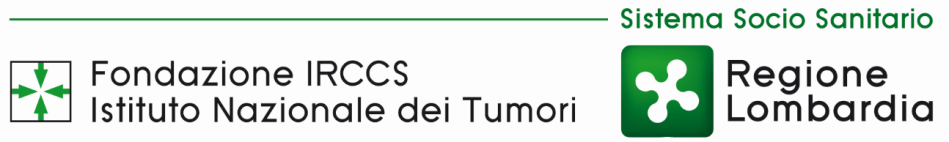 DICHIARAZIONE DI SUBAPPALTOPROCEDURA DI APPALTO SPECIFICO PER LA SOTTOSCRIZIONE DEL CONTRATTO AVENTE AD OGGETTO IL SERVIZIO DI LAVANOLO PER LE ESIGENZE DELLA FONDAZIONE IRCCS ISTITUTO NAZIONALE DEI TUMORI  PER IL PERIODO DI 60 MESI -CIG DERIVATO: 8037279C70Il/la sottoscritto/a _______________________________________________________________________(cognome e nome)nato a ____________________________________ (_____), il ___________________________________(luogo) (prov.) (data)residente a ________________________________ (_____), Via _______________________, n. ____(luogo) (prov.) (indirizzo)in qualità di legale rappresentante del concorrente “ ____________________________________________ “con sede legale in ___________________________ (_____), Via _______________________, n. ___ ,(luogo) (prov.) (indirizzo)DICHIARAche la parte della fornitura/servizio in parola eventualmente da subappaltare è la seguente:_______________________________________________________________________________________________________________________________________________________________________________________________________________________________________________________________ .Ai sensi dell’art. 105 del D.Lgs n. 50/2016, dichiara altresì che la quota percentuale della parte da subappaltare è contenuta entro il limite ivi  previsto._______________, lì _______________(luogo, data)FIRMA del Legale Rappresentanteo procuratore______________________________________(timbro e firma leggibile)N.B.    Alla suddetta dichiarazione deve essere allegata copia fotostatica del documento di identità del sottoscrittore (Carta d’Identità/Patente di guida  rilasciata dal Prefetto/Passaporto)N.B.    Nel caso di sottoscrizione da parte di Procuratore del Legale rappresentante andrà allegata copia, conforme all’originale, della relativa procura.